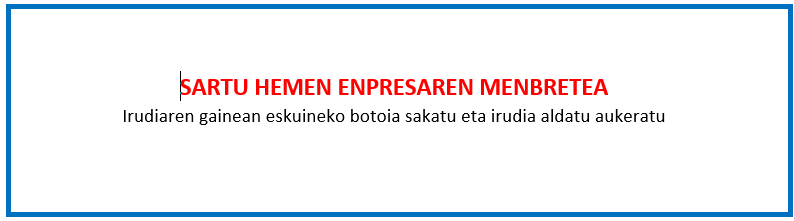 VII. ERANSKINA  PROIEKTUAN PARTE HARTU DUTEN ENPRESA/PERTSONEN DATUAKOHARRA/NOTA: Datuak eskatzen dira soilik helburu estatistiko batekin, Ekonomia Sustapeneko, Landa Inguruneko  eta Lurralde Orekako Departamentuak abian dituen jardueretan garatzen duen ebaluaketa eta jarraipenean txertatzekoKANPO PERTSONALAREN DATUAKBARNE PERTSONALAProiektuan lan egin duten pertsonak BARNE PERTSONALAProiektuan lan egin duten pertsonak BARNE PERTSONALAProiektuan lan egin duten pertsonak BARNE PERTSONALAProiektuan lan egin duten pertsonak BARNE PERTSONALAProiektuan lan egin duten pertsonak BARNE PERTSONALAProiektuan lan egin duten pertsonak BARNE PERTSONALAProiektuan lan egin duten pertsonak BARNE PERTSONALAProiektuan lan egin duten pertsonak EMAKUMEAK EMAKUMEAK EMAKUMEAK GIZONAK GIZONAK GIZONAK GUZTIRA Kontratu finkoa dutenakAldi baterako kontratua dutenakGuztiraKontratu finkoa dutenakAldi baterako kontratua dutenakGuztiraGUZTIRA Zuzendaritza taldeaErdi mailako arduradunakBeste langileak Guztira ENPRESAREN IZENAEmakumeakGizonakGuztira1go enpresaren izena2. enpresaren izena…….GUZTIRA1GO ENPRESA1GO ENPRESA1GO ENPRESAIZENA (izen soziala)IZEN KOMERTZIALAIFZHELBIDEAHERRIAHERRIALDEATELEFONOAEMAIL-a2. ENPRESA2. ENPRESA2. ENPRESAIZENA (izen soziala)IZENA (izen soziala)IZEN KOMERTZIALAIZEN KOMERTZIALAIFZIFZHELBIDEAHELBIDEAHERRIAHERRIAHERRIALDEAHERRIALDEATELEFONOATELEFONOAEMAIL-aEMAIL-aX. ENPRESAX. ENPRESAX. ENPRESAIZENA (izen soziala)IZEN KOMERTZIALAIFZHELBIDEAHERRIAHERRIALDEATELEFONOAEMAIL-a